5. 06. 2020 r., gr. IVDzień dobry Stokrotki!* Rytmiczna rozgrzewka w podskokach.
https://www.youtube.com/watch?v=Zg7pCZOtMXo* Posłuchajcie afrykańskiej muzyki, możecie wspólnie pograć, wykorzystując różne domowe przedmioty.https://soundcloud.com/user-956760406/15-nagranie-muzyki-afryka/s-RdI1g?in=user-956760406/sets/nowe-przygody-olek-i-ada-bb-cd-3//s-ki1Zr* Karta pracy, cz. 4, s. 59. Rysowanie szlaczków po śladach, a potem – samodzielnie. Rysowanie rybek i fal po śladach. Kończenie rysowania rybek według wzoru. Kolorowanie ich. *Wprowadzenie nazwy miesiąca „czerwiec” na podstawie fragmentu wiersza Apolinarego Nosalskiego O dwunastu braciach. Drogą do lasu 
idzie już czerwiec 
z wiązanką chabrów
i dzbanem czernic.
Patrzy na łąkę
mokrą od rosy:
Już czas najwyższy 
- na sianokosy. 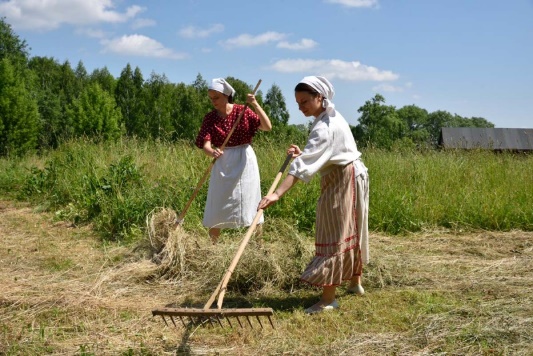 								dawniej sianokosy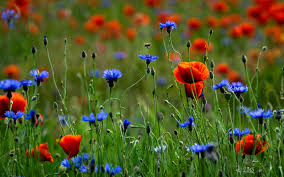 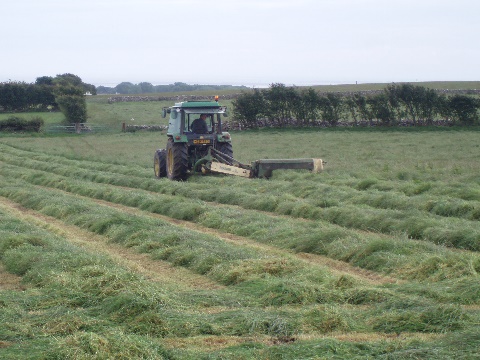 dzisiaj sianokosy                               chabry i maki na łące*Propozycja pracy plastycznej dowolną techniką „Chabry”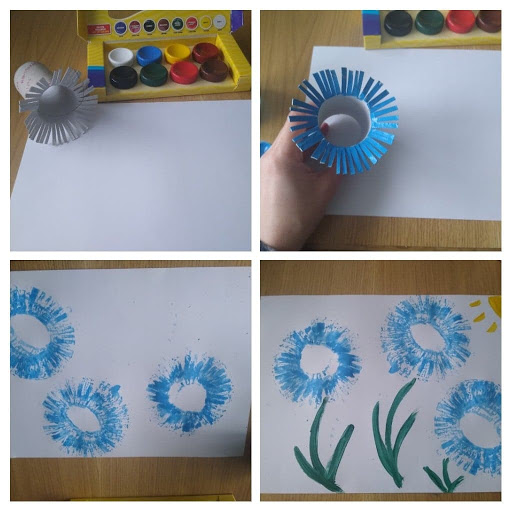 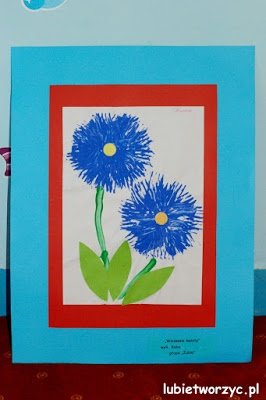 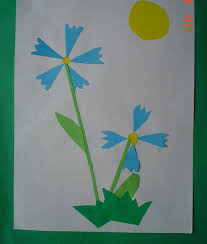 *Słuchanie wiersza Ewy Małgorzaty Skorek „Nazwy miesięcy” – utrwalanie nazw miesięcy. W miejscach oznaczonych * dzieci powtarzają za Rodzicem – na jednym wydechu – nazwy miesięcy.Jakie miesiące w roku mamy? 
Czy wszystkie nazwy miesięcy znamy?
 Komu nie sprawi trudu zadanie,
 niech rozpoczyna ich wyliczanie. 
Powietrza dużo buzia nabiera i na wydechu nazwy wymienia: 
styczeń, luty, marzec, kwiecień, maj, czerwiec, lipiec, sierpień, wrzesień, październik, listopad,grudzień. * 
Jeśli za trudne było zadanie, ćwicz dalej z nami to wyliczanie: − styczeń, luty, marzec, kwiecień, maj, czerwiec, lipiec, sierpień, wrzesień, październik*, 
− styczeń, luty, marzec, kwiecień, maj, czerwiec, lipiec, sierpień, wrzesień, październik*.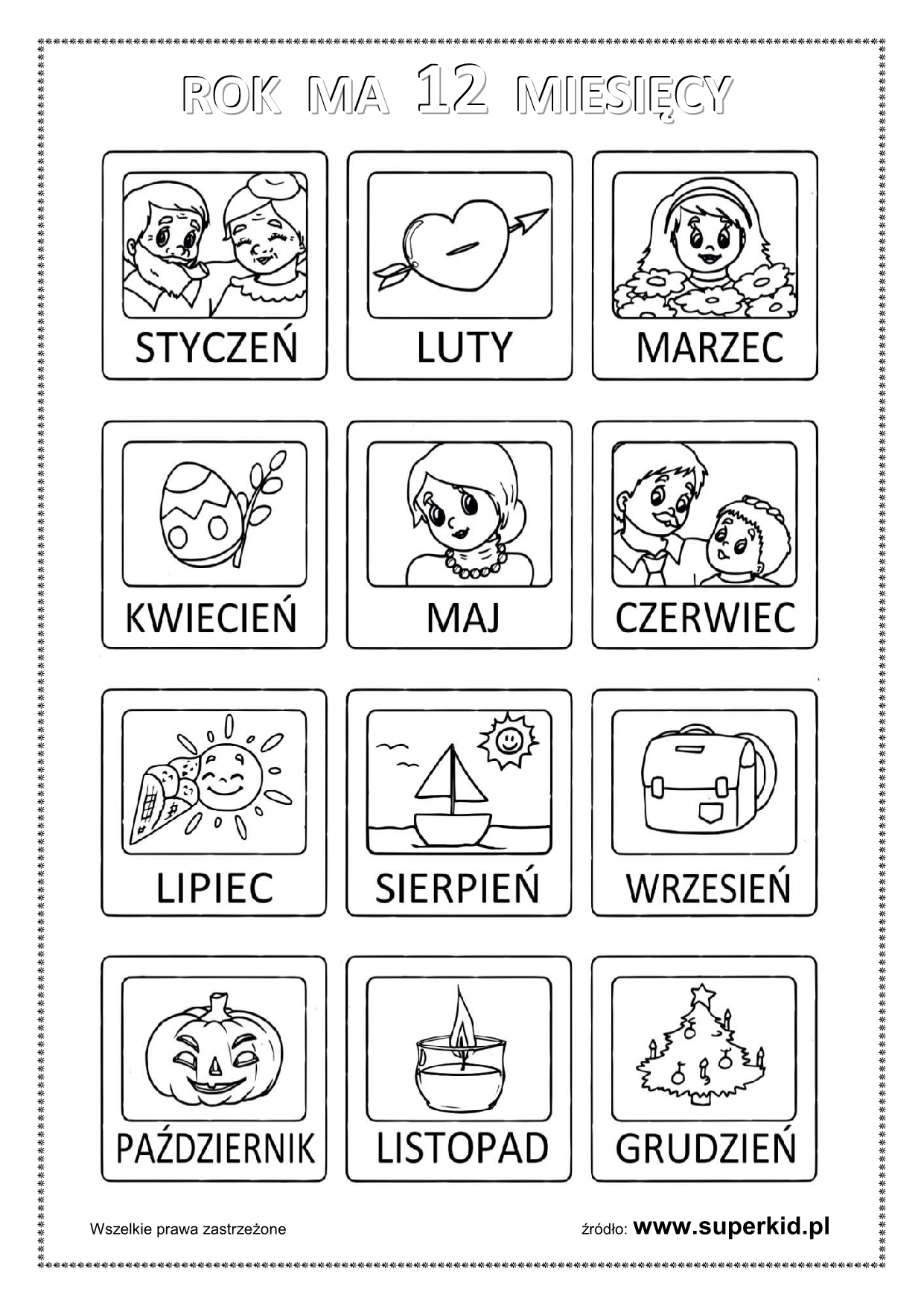 * Propozycje kart pracy: „Dla każdego coś dobrego -łamigłówki małej główki”.Do poniedziałku „Stokrotki”. 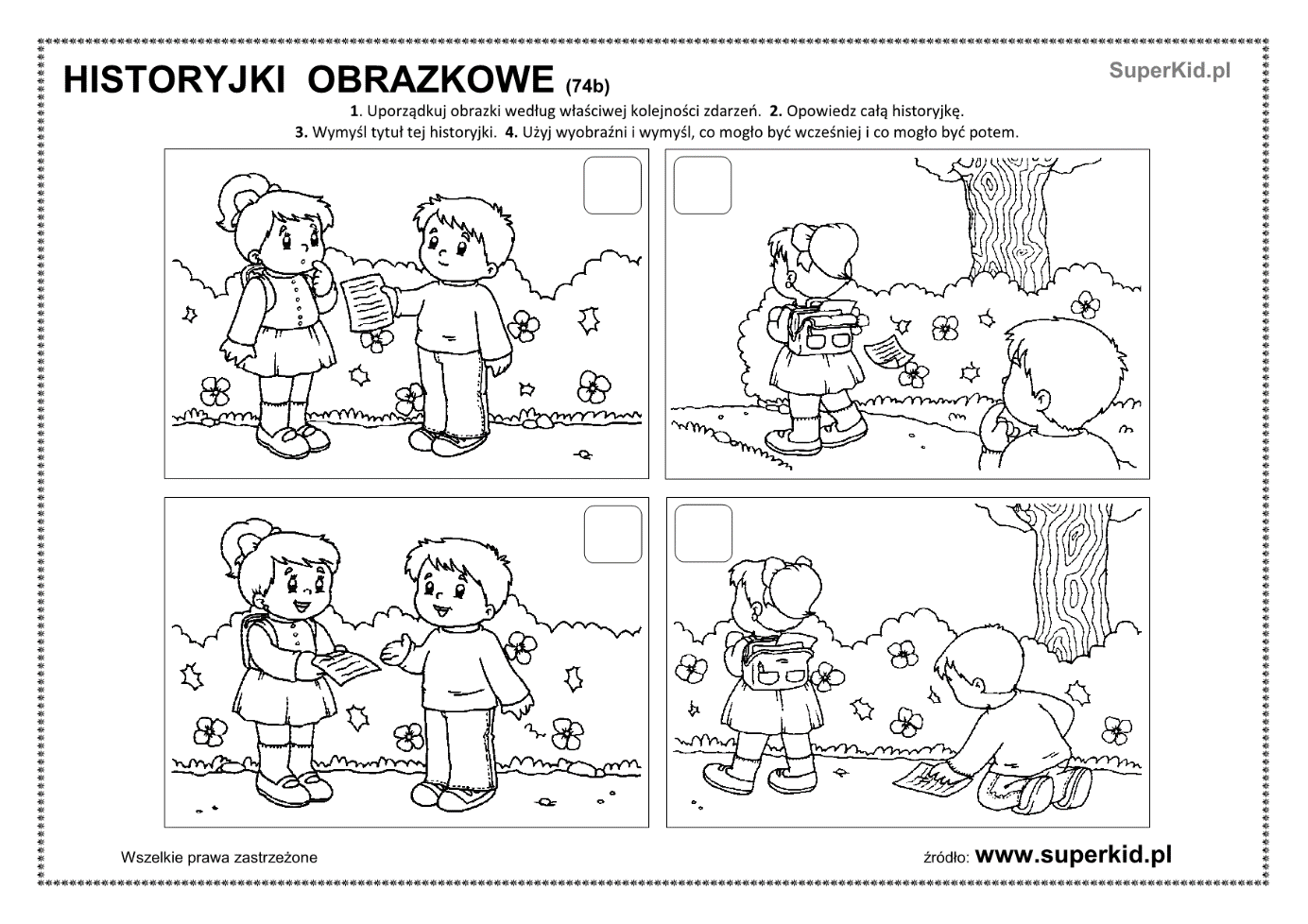 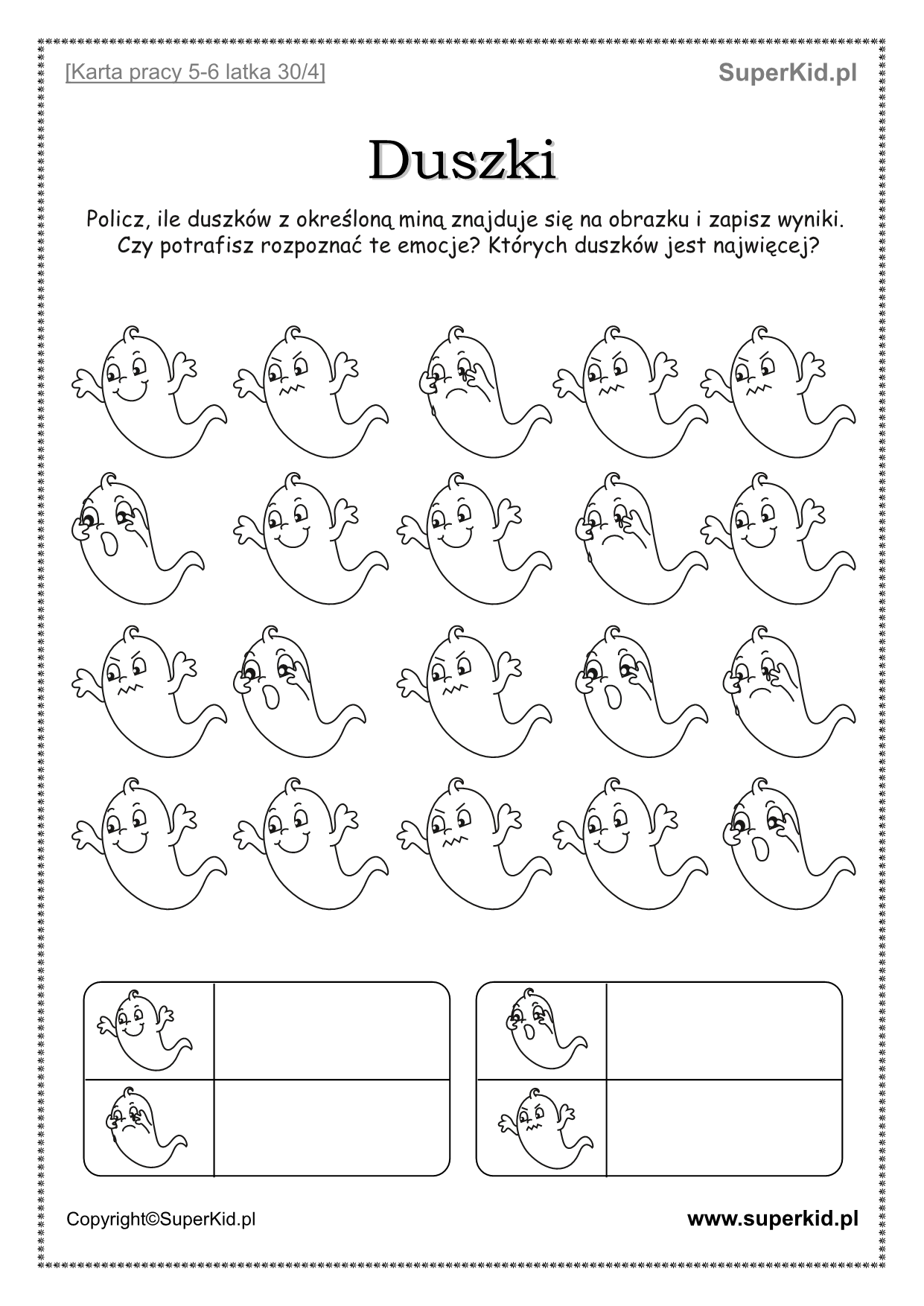 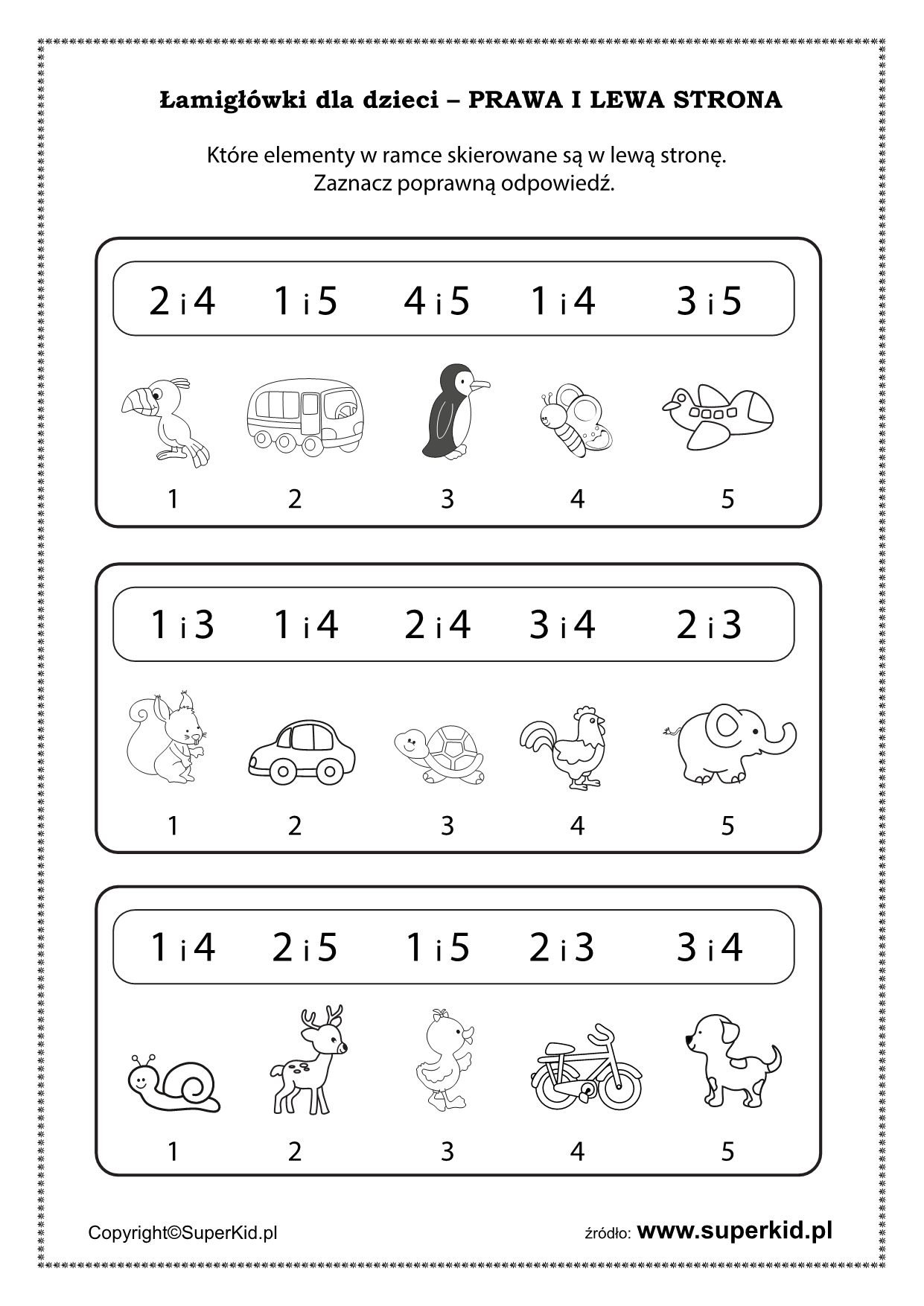 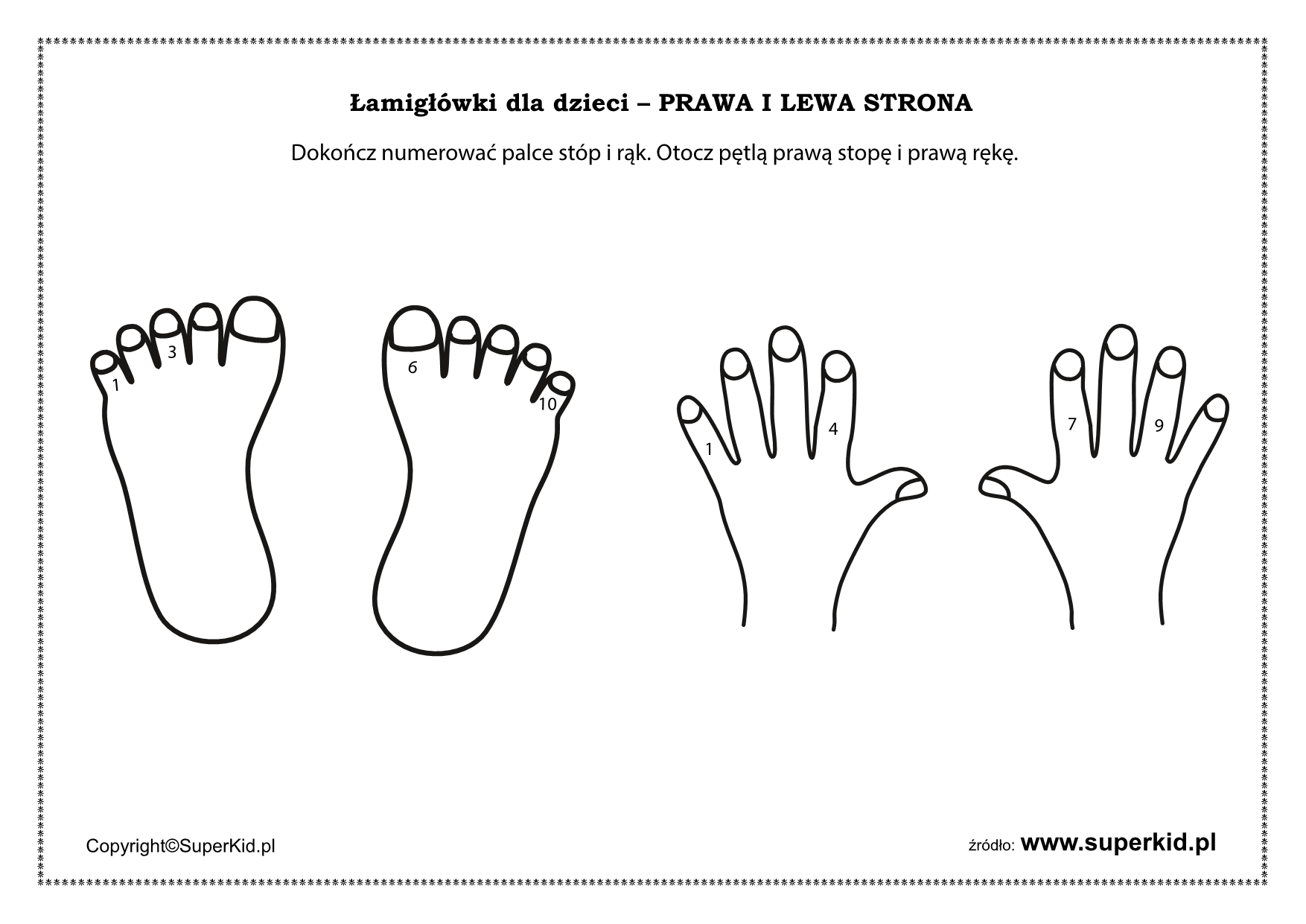 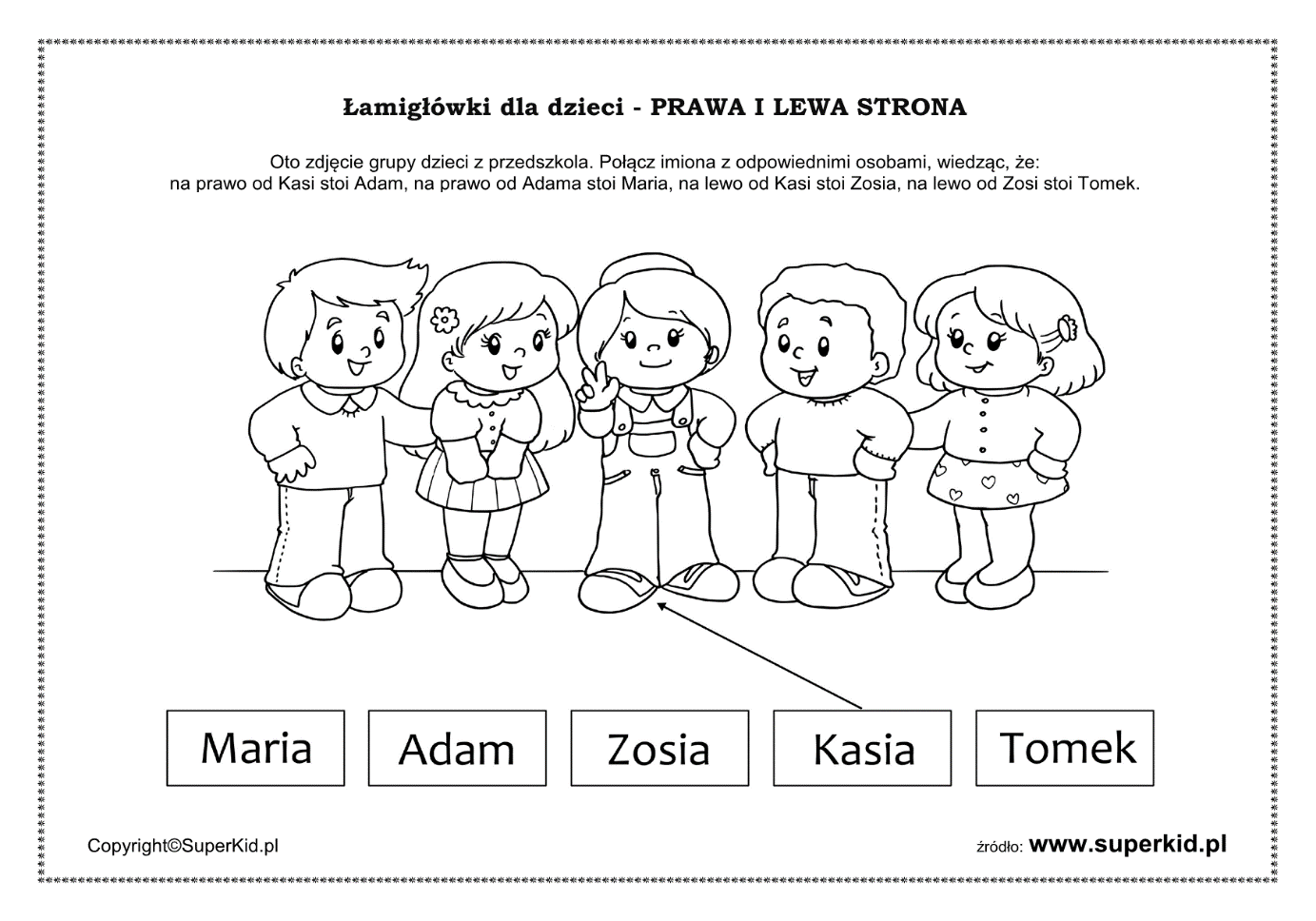 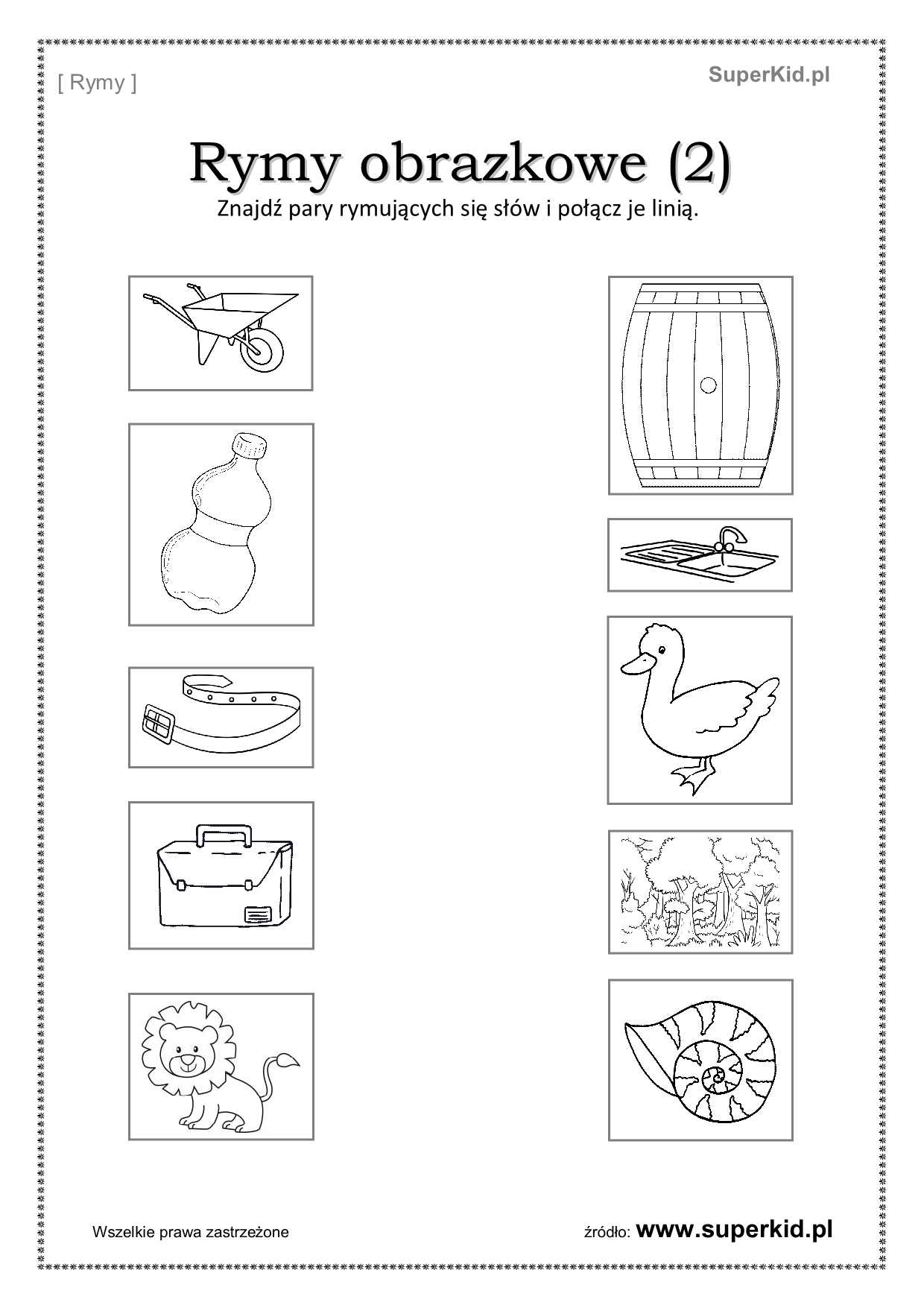 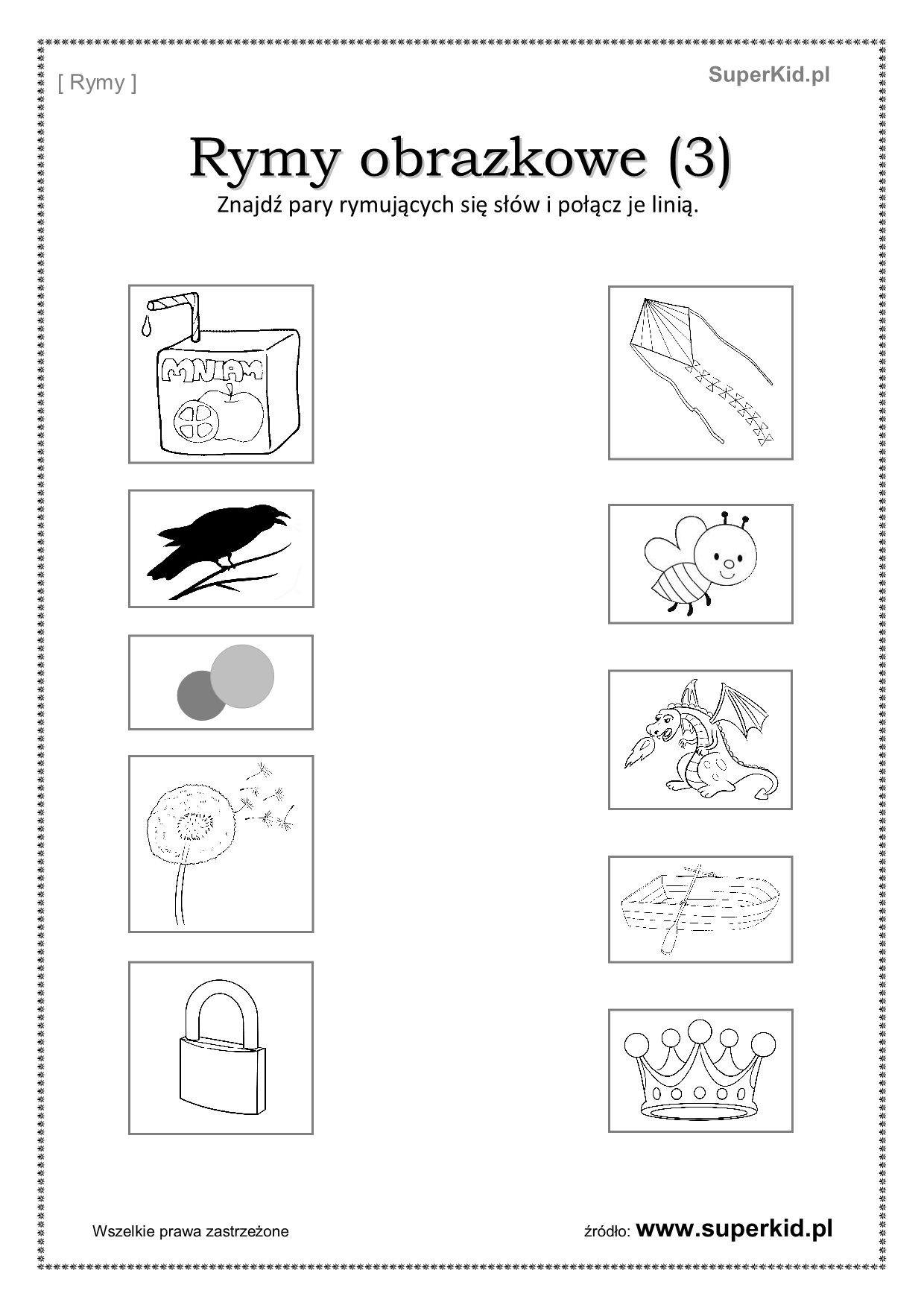 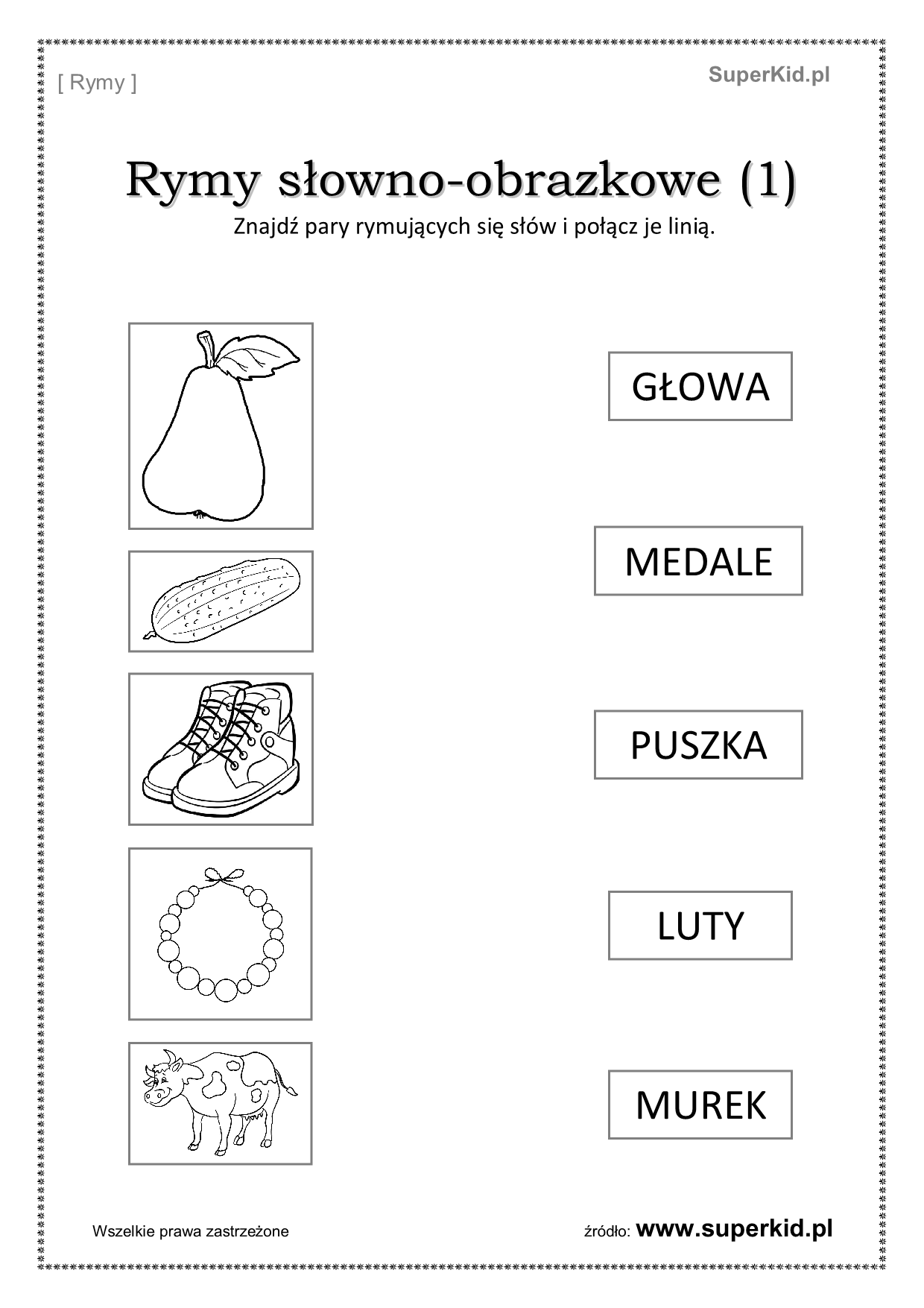 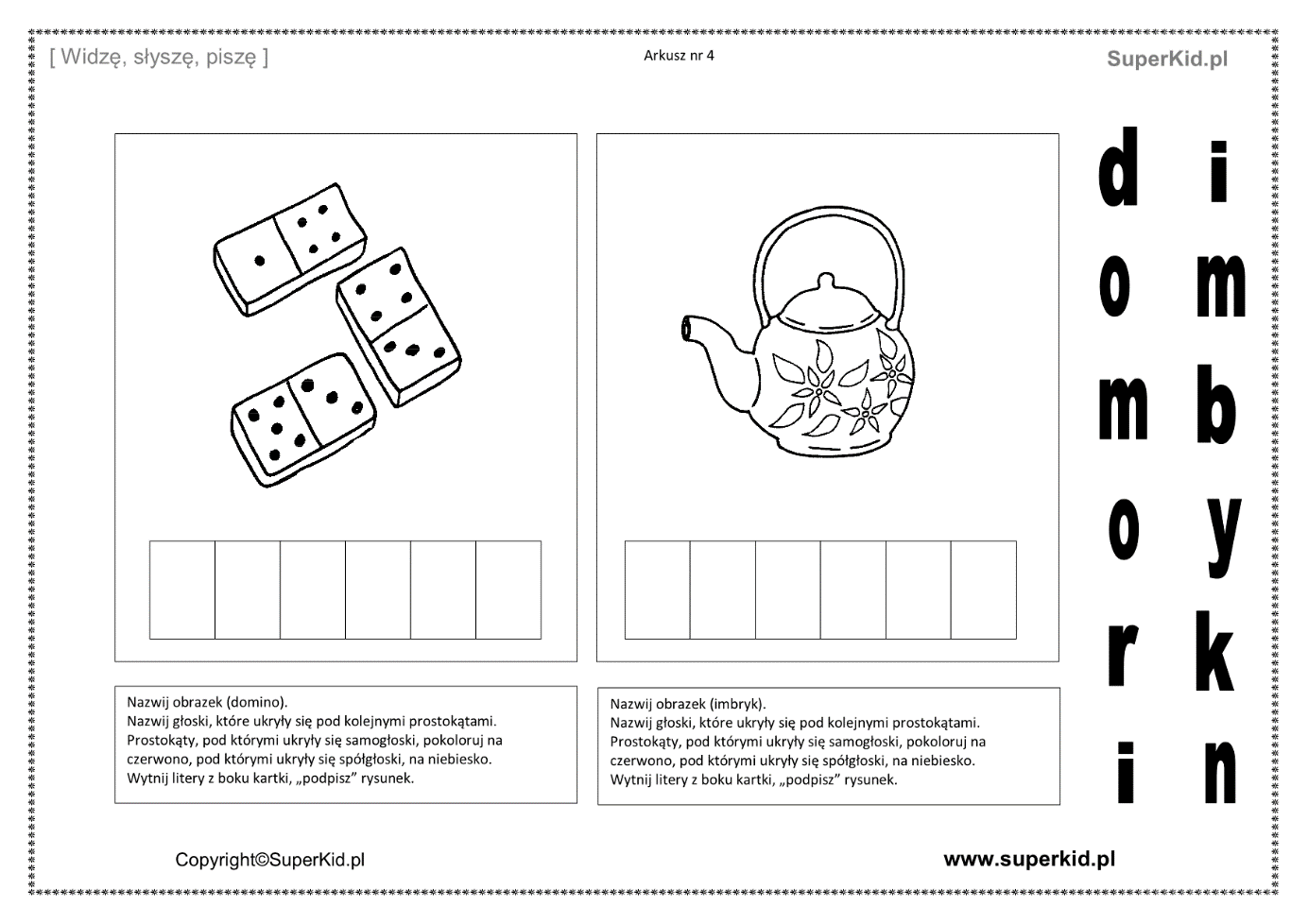 